ENTWURF einer tagesordnungVom Verbandsbüro erstelltHaftungsausschluss:  dieses Dokument gibt nicht die Grundsätze oder eine Anleitung der UPOV wieder	Eröffnung der Tagung	Annahme der Tagesordnung	Bericht des Stellvertretenden Generalsekretärs über die Entwicklungen in der UPOV (Dokument TC/55/12)	Bericht über den Fortschritt der Arbeiten der Technischen Arbeitsgruppen, einschließlich der Arbeitsgruppe für biochemische und molekulare Verfahren und insbesondere für DNS-Profilierungsverfahren (BMT) (Dokumente BMT/18/[xx], TWA/48/[xx], TWC/37/[xx], TWF/49/12, TWF/50/[xx], TWO/51/12, TWV/53/[xx] und mündliche Berichte der Vorsitzenden)	Fragen, die von den Technischen Arbeitsgruppen aufgeworfen wurden (Dokument TC/55/3)	TGP-Dokumente (Dokument TC/55/4)Überarbeitung von TGP-Dokumenten TGP/7:	Erstellung von Prüfungsrichtlinien (Dokument TGP/7/7 Draft 1)Merkmale, die nur für bestimmte Sorten gelten (Dokument TC/55/13)TGP/8:	Prüfungsanlage und Verfahren für die Prüfung der Unterscheidbarkeit, der Homogenität und der Beständigkeit (Dokument TGP/8/4 Draft 1)Datenverarbeitung für die Prüfung der Unterscheidbarkeit und die Erstellung von Sortenbeschreibungen (Dokument TC/55/14)TGP/10:	Prüfung der Homogenität (Dokument TGP/10/2 Draft 1)TGP/14:	Glossar der in den UPOV-Dokumenten verwendeten Begriffe (Dokument TGP/14/4 Draft 1)Farbbezeichnungen für die RHS-Farbkarte (Dokument TC/55/15)TGP/15:	Anleitung zur Verwendung biochemischer und molekularer Marker bei der Prüfung der Unterscheidbarkeit, der Homogenität und der Beständigkeit (DUS) (Dokument TGP/15/2 Draft 2)Neues Beispiel: Merkmalsspezifische Marker mit unvollständigen Informationen zur Ausprägungsstufe (Dokument TC/55/16)	UPOV Informationsdatenbanken (Dokument TC/55/5)	Austausch und Verwendung von Software und Ausrüstung (Dokument TC/55/6)UPOV/INF/16	Austauschbare Software (Überarbeitung) 
(Dokument UPOV/INF/16/9 Draft 1)UPOV/INF/22	Von Verbandsmitgliedern verwendete Software und Ausrüstung (Überarbeitung) 
(Dokument UPOV/INF/22/6 Draft 1)	Molekulare Verfahren (Dokument TC/55/7)	Sortenbezeichnungen (Dokument TC/55/8)	Vorbereitende Arbeitstagungen (Dokument TC/55/9)	Internationale Zusammenarbeit bei der Prüfung (Dokument TC/55/10)	Angelegenheiten betreffend Sortenbeschreibungen (Dokument TC/55/11)	Erörterung zu Mindestabstand zwischen Sorten (mündliche Berichte erbeten)	Prüfungsrichtlinien (Dokumente TC/55/2)	Angelegenheiten zur Information*: a)	Liste der Gattungen und Arten, für die die Behörden über praktische Erfahrung bei der Prüfung der Unterscheidbarkeit, Homogenität und Beständigkeit verfügen (Dokument TC/55/INF/4)b)	UPOV-Informationsdatenbanken (Dokument TC/55/INF/2)c)	Datenbanken für Sortenbeschreibungen (Dokument TC/55/INF/3)d)	UPOV PRISMA (Dokument TC/55/INF/5)e)	Molekulare Verfahren (Dokument TC/55/INF/6)f)	Sortenbezeichnungen (Dokument TC/55/INF/7)g)	Internationale Zusammenarbeit bei der Prüfung (Dokument TC/55/INF/8)h)	Unterschiede in Noten für die Prüfung der Unterscheidbarkeit (Dokument TC/55/INF/9)	Programm für die sechsundfünfzigste Tagung	Annahme des Berichts (sofern zeitlich möglich)	Schließung der Tagung[Ende des Dokuments]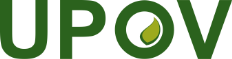 GInternationaler Verband zum Schutz von Pflanzenzüchtungen Technischer AusschußFünfundfünfzigste Tagung
Genf, 28. und 29. Oktober 2019TC/55/1Original:  englischDatum:  31. Mai 2019